Bair Middle School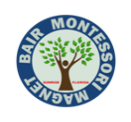 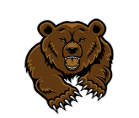                                         Beyond ExpectationsStay Focused, Stay Committed, Stay PositiveSchool Advisory Council (SAC) MeetingThursday, September 13th, 2018ITEMMINUTESCall to orderMs. Gaines makes a motion to call the meeting to order at 5:04. Ms. Gale seconds.Approval of May MinutesMr. Charles motions to approve minutes. Ms. Moran seconds.SAC MembersBTU Rep – Ms. DaleyCommunity/Business Rep – Possibly FirewallESE Rep – Must be a parentESOL Rep – Must be a parentGifted Rep – Must be a parentI-Zone Representative – Must be a parentNon-Instructional Member – Ms. MoranSAC Co-Chairs – Ms. Gaines and Ms. EmrithSAF – Must be a parentBy-LawsMs. Moran nominates Ms. Gaines and Ms. Emrith to be Co-Chairs. Dr. Givens seconds. All in favor.Ms. Gale nominates Ms. Schaeffer to be secretary. Ms. Bell seconds. All in favor.Principal’s ReportGreat opening to the new school year.The school increased 70 points to a B and was only 15 points away from an A. Close to 500 parents attended Open HouseGates open at 7:45 am for staff and is open at 8:45 for students, they will be locked starting at 9:30, IDs and tags are checked and written down upon parent arrival after 9:30. Gates will be unlocked for pick up at 3:30. School Choice renovations for front office, lounge, cafeteria, technology, etc is being worked on. The media center will be worked on next year.Bair is an SEL Pilot school (Social Emotional Learning). Guidance counselors are working with students in the classrooms using Second Step. Student ID Badges are forthcoming, lanyards will be provided. Code Red and Fire Drills are being announced through Parent Links. Code Red drills have to be done every month just like Fire Drills. Accountability FundsBair is short three laptop carts for each teacher to have their own laptop cart.Ms. Moran motions that we use accountability funds to purchase a laptop cart. Dr. Givens seconds. All in favor. (Ms. Bell asks if there’s enough for more but currently, there is not.)A + FundsSAC Committee is responsible for deciding how the A + funds will be used. Department UpdatesSocial Studies (Ms. Schaeffer) – 6th grade is currently working on important Social Studies vocabulary needed for World History as well as Chapter 2 (Cultural Hearths). 7th Grade is working on Forms and Systems of government as well as mini lessons on Political Parties due to the current elections in Florida. 8th grade is working in JA (Financial Achievement) the field trip will be next week, 9/20 and 9/21.ELA/Reading (Mr. Charles) – Literacy night will consist of spoken word poetry, a literature play, and an informational setting on data and scores. ELA/Reading has been combined, so they are working together.  Literacy will be also pushed through Science and Social Studies. Diagnostics are being finished up (FAIR, Reading, Writing). All subjects will be using NEWSELA as it has been aligned with the curriculum. Math (Ms. Gaines) – Students should now be able to login to IXL.  Students completed their first Common Formative Assessment. Data will be forthcoming for parents. Science (Mr. Evelyn) – New textbooks have been implemented this year using Stem Scope. It can be accessed on the computer through Single Sign On. Their assignments are on Stem Scope and can be graded right away, there is also a hands-on virtual lab component. Diagnostic testing will begin in two weeks. Vocabulary.com will begin in October. 8th Grade will start review for FCAT Science earlier this year.Electives (Mr. Clock) – Literacy is being infused into classes to assist Language Arts. School Wide Vocabulary is also implemented in electives. Title 1Title 1 Compact was included in first day packets, 90 percent of compacts have been returned. MagnetThis year Magnet will have Professional Learning Communities among the teachers to help the 8th grade teachers who are not currently credentialed. Bair has six teachers being credentialed at Barry University. 6th Grade students are rotating electives every six weeks and to experience different electives. 7th and 8th Grade students will have a twenty-minute community meeting with 6th graders to help mentor and add the multi-grade Montessori piece. 8th grade Montessori moved to a rotating 6 schedule to accommodate 8th grade elective choices as well as prepare them for high school.School-wide Calendar ActivitiesOctober 17th – Literacy NightOctober 24th – 1st Quarter DanceSGA Elections will take place October 2nd.Pink Out for cancer awareness is forthcoming for the month of OctoberNJHS will also do a Red Out for the American Heart AssociationAdjournmentMs. Genhold motions to adjourn the meeting 5:52. Ms. Bell seconds.